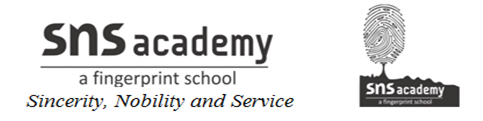 Multiplication of IntegersMultiplication of two integers is the repeated addition.Example3 × (-2) = three times (-2) = (-2) + (-2) + (-2) = – 63 × 2 =  three times 2 = 2 + 2 + 2 = 6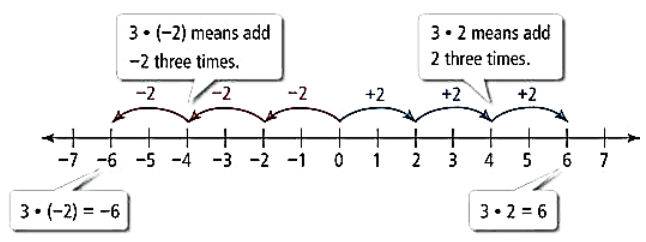 Now let’s see how to do the multiplication of integers without the number line.1. Multiplication of a Positive Integer and a Negative IntegerTo multiply a positive integer with a negative integer, we can multiply them as a whole number and then put the negative sign before their product.So the product of a negative and a positive integer will always be a negative integer.For two integers p and q, p × (-q) = (-p) × q = - (p × q) = - pqExample4 × (-10) = (- 4) × 10 = - (4 × 10) = - 40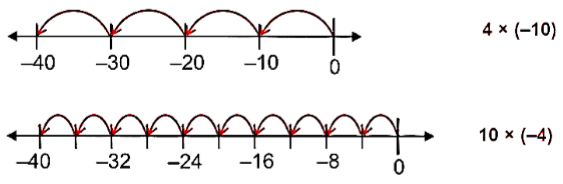 2. Multiplication of Two Negative IntegersTo multiply two negative integers, we can multiply them as a whole number and then put the positive sign before their product.Hence, if we multiply two negative integers then the result will always be a positive integer.For two integers p and q,(-p) × (-q) = (-p) × (-q) = p × qExample(-10) × (-3) = 303. The Product of Three or More Negative IntegersIt depends upon the number of negative integers.a. If we multiply two negative integers then their product will be positive integer(-3) × (-7) = 21b. If we multiply three negative integers then their product will be negative integer(-3) × (-7) × (-10) = -210If we multiply four negative integers then their product will be positive integer(-3) × (-7) × (-10) × (-2) = 420Hence, if the number of negative integers is even then the result will be a positive integer and if the number of negative integers is odd then the result will be a negative integer.Rules for multiplication and division of integers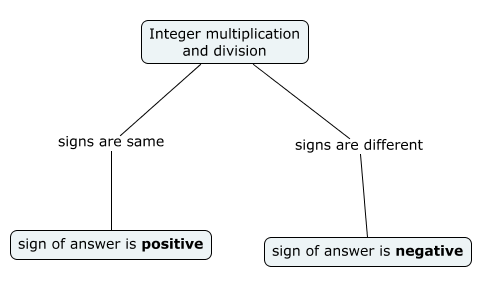 